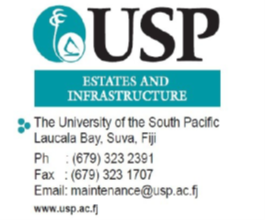 Project Plan(Project Name)Planning, Procurement and ImplementationDocument Acceptance and Release NoticeThe Project plan is a managed document. For identification of amendments, each page contains a release number and a page number. Changes will only be issued as complete replacement. Recipients should remove superseded versions from circulation. This document is authorised for release once all signatures have been obtained.Document Development HistoryBuild Status:Distribution:OverviewPurpose of Project PlanBriefly describe the purpose and details of the project.Project TitleProject Tittle as per the space formBackgroundA Project's Background is a formal document containing a common description of what is expected to be done within the project, what prerequisites for the project are, and how to produce the expected amount of work. ... A very common description of how to perform the project. A plain explanation of the desired outcome.Objectives and ScopeObjectives HierarchyBriefly describe the hierarchy of objectives is a tool that helps analyse and communicate a project's objectives. ... Our approach organizes objectives into three broad levels: policy, strategic, and operational. In general, these levels correspond to the top, middle, and working levels of management in an organization.  A list of project objectives is identified below. USP Objective(s): Describe the Priority Areas as detailed in the USP’s Strategic Plan. Client Objective(s)Describe the outcome of the project from the client’s view and objective Sponsor’s Objective(s)Describe the outcome of the project from the sponsor’s view and objective Project Objective(s)Briefly describe & summarise the outcome of the project from the project team’s view and objective Project OutcomesTarget OutcomesList down all the target outcome for the project. Project OutputsList down all the target outputs for the project this is to create a consistent and coherent document that can be used to guide both project execution and project control. It is used to: Guide project execution. Document project planning assumptions. Scope of Work – Tentative DatesProject Development PlanProject Development StrategyResources and ConstraintsResourcesList down the resources that is required for the project such as cameras, inspections tool etc. Constraints List down all the limitation or restrictions for the project.Project Cost BaselineDescribe all the allocated budget for these necessary works Project Management PlanGovernanceClient - NameProject Sponsor - NameProject coordinator and Supervision.Project Manager (name)Client’s Representative NamesThe Projects team is responsible for managing the day to day aspects of the project. The Project Manager will:Project Manager – Names The Project Managers Responsibilities:Monitor the budget and control the expenditureTo prepare the project plan and get it approved by the project sponsorTo control and appraise the progress of the works, to order suspension of works and to authorize, with the USP’s approval, extensions of the period for completion of the works;To issue interim certificates for payments to the contractors on the basis of measured work items or to certify the completion of the works or parts thereof;To identify construction problems and delays and recommend to the contractor actions to expedite progress if the Works fall behind schedule; in consultation with the client representative, to interpret and apply various legal provisions of the contract documents, in particular with respect to claims from the Contractor for time extensions or extra payments and in general with respect to the Contractor's conformance and compliance with his contractual obligationsTo approve the contractors work program and the source of materials as per the contract.To authorize with the USP approval, the contractors subletting parts of the work;To explain and/or adjust ambiguities and/or discrepancies in the contract documents;To approve the setting out of the worksTo approve the contractors key superintendence personnel, construction programs, land to be occupied by the contractor, materials and sources of materials;To order special tests of materials or completed works and/or removal and substitution of improper materials and/or as required;To issue variation orders, evaluate variations, or order day-work all after obtaining prior approval of the employer, and /or to make recommendation to the employer regarding alternatives. To advise the University on all matters relating to claims from the Contractor and to make recommendations thereon, including the possible recourse to arbitration;Clerk of Works/ Trainee Project Manager – NameManage the project activities through the project plans and schedules and through formal specificationsTo monitor and check the day-to-day quality control and quantity measurements of the works carried out under the Contract and countersign the payment certificates when the quality of the works is satisfactory and the quantities are correct. Record the number of workers, hours spent on site per day and all the other resources are available at all timesWeekly report to be presented to the Project Manager on the progress of the works in line with the construction work plan.To ensure that the construction work is accomplished in accordance with the technical specifications and other Contract Documents; To check all quantity measurements and calculations required for payment purposes and ensure that all measurements and calculations are carried out in a manner and at the frequencies specified in the contract documents;  To write a day by day project diary which shall record all events pertaining to the administration of the Contract, requests from and orders given to the Contractor, and any other information which may at a later date be of assistance in resolving queries which may arise concerning execution of the worksClient Representative – NameTo attend all meeting pertaining to the projectTo relay any and all of the Clients requirements to the Project ManagerProvide a consolidated update to the ClientProject TeamThe project team include the following members:List Project Manager – Name, Email address and mobile contact Client Representative – Name, Email address and mobile contact ITS – Name, Email address and mobile contact Manager Projects – Name, Email address and mobile contact Project Steering CommitteeProject Control GroupDeputy Vice Chancellor RE E&I – Dr Giulio Paunga: giulio.paunga@usp.ac.fj Director, ITS – Mr Kisione Finau: kisione.finau@usp.ac.fjDirector, E&I – Mr Mervyn Lepper: mervyn.lepper@usp.ac.fj Project Manager - Apisai Tuiloma: apisai.tuiloma@usp.ac.fj Mob: +679 9984664List may expand depending on the type and nature of the project.Reporting RequirementsReports to the Steering Committee – Project Control Group (PCG)The Project Manager reports to the Steering Committee will include the following:Project Progress SummaryMilestones for the last reporting period;Milestones for the next reporting period;Milestones for the remaining period of the project. Issues report (including areas of concern, specific problems, and any action that needs to be taken by the Steering Committee); andAny major risks identified.Risk Management PlanRisk IdentificationRisk Identification commenced with the development of this project plan and will continue throughout the project’s life cycle.Project Control Group members lead by the Project manager are involved in the identification process at this early stage. Please refer risk profile below for risk severity indicatorsImpact Rating from 1-5 is assigned based on following any one of the following conditions being met:No lost time injury (minor cut/abrasion/first aid kit on site) –  Cost impact less than 1% of project sum, and no delaysLost time injury less than 5 days – Cost impact less than 5% of project sum, delay less than 5 days.Lost time injury less than 1 month – Cost impact less than 10 % of project sum, delay less than 1 monthLost time injury greater than 1 month or Permanent disability – Cost impact less than 15 % of project sum, delay greater than 1 month but less than contract lengthDeath – Cost impact greater than 15% of project sum, delay greater than duration of contract Quality Management PlanRecordsRecord KeepingWeekly project progress update will be recorded in the project management folder (USP – shared drive) under the project name.Hard copy of the project file is kept in the project management office.Final certification and construction drawings will be stored on the asset database.Project Review and AuditThe Project Manager and project team members will undertake a review of project progress against the Project Plan as required, as a minimum monthly desktop review by the Project Manager are to be undertaken and noted.Project Status ReportingAll project team members will be responsible for monitoring and controlling adherence to the Project Plan.  Each key area will be required to provide weekly status reports stating:Work completed in the weekWork planned for the following weekIdentification of any issues which may affect the project budget or scheduleStatus on sub project deliverables/activitiesA Project Status meeting will be held monthly to discuss any issues relating to individual parts of the project.Post Project ReviewThe Project Team and relevant stakeholders will undertake a post project review.  The review will assess outcomes related to project successes, failures and areas for improvement.  A Post Implementation Report will be produced by all parties having input and the appropriate project completion checklists and assessment forms are to be completed.Project ClosureProject Manager to provide a Project Close out Report.Sign-off on the close-out form from the Project Sponsor, Client, Project Manager, Clerk of Works and the Contractor.Satisfactory completion of all defects during the defects liability period.AppendicesRisk Assurance ChecklistSpace FormProject Sizing MatrixAppendix A: Risk Assurance ChecklistPREPARED:Date:(for acceptance)Name & Description REVIEWED:Date:Mr Apisai TuilomaProject Manager, E&IACCEPTED:Date:Mr Mervyn LepperDirector, E&ICLIENTS APPROVAL:DateName & Description SMT APPROVAL:Date:Dr Giulio PaungaDeputy Vice Chancellor RC & E&IVersionDateAuthorReasonSections1.0Copy NoVersionIssue DateIssued ToRefTask NameDuration (days)StartFinish12345Project PhaseTasksResponsibilityApproval AuthorityTradePrice ($FJD) SUBTOTAL (VEP)6.1Contingency 10%TOTAL (VEP)VAT (9% of total VEP)TOTAL (VIP)Reported byTo whomReporting requirementsClerk of Works/ PMProject ManagerWeeklyProject ClientProject Sponsor FortnightlyProject Sponsor SMT / VCAs requiredRisk DescriptionPotential Consequences of the risk.Risk Owner Current internal  Controls (provide details of how you currently manage the risk)Assessment of RiskAssessment of RiskAssessment of RiskOverall indicatorRisk DescriptionPotential Consequences of the risk.Risk Owner Current internal  Controls (provide details of how you currently manage the risk)Likelihood 1,2,3,4,5Impact 1,2,3,4,5ScoreOverall indicatorTender evaluation stage – Contract legal vetting, negotiation  etc. Tender evaluation stage – Contract legal vetting, negotiation  etc. Tender evaluation stage – Contract legal vetting, negotiation  etc. Tender evaluation stage – Contract legal vetting, negotiation  etc. Tender evaluation stage – Contract legal vetting, negotiation  etc. Tender evaluation stage – Contract legal vetting, negotiation  etc. Tender evaluation stage – Contract legal vetting, negotiation  etc. Tender evaluation stage – Contract legal vetting, negotiation  etc. ConstructionConstructionConstructionConstructionConstructionConstructionConstructionConstructionImpact Extreme (5)High (5)High (10)High (15)Extreme (20)Extreme (25)Impact Extreme (5)High (5)High (10)High (15)Extreme (20)Extreme (25)Impact Major (4)Medium  (4)Medium (8)Medium (12)High  (16)Extreme (20)Impact Major (4)Medium  (4)Medium (8)Medium (12)High  (16)Extreme (20)Impact Moderate(3)Low (3)Low (6)Medium (9)Medium (12)High (15)Impact Moderate(3)Low (3)Low (6)Medium (9)Medium (12)High (15)Impact Minor (2)Low (2)Low( 4)Low (6)Medium (8)Medium (10)Impact Minor (2)Low (2)Low( 4)Low (6)Medium (8)Medium (10)Impact Insignificant (1)Low  (1)Low (2)Low (3)Low (4)Low (5)Impact Insignificant (1)Low  (1)Low (2)Low (3)Low (4)Low (5)Impact Rare (1)Unlikely(2)Possible (3)Likely(4)Almost Certain (5)Impact Less than 10% chance of occurrence10-39% chance of occurrence40-69% chance of occurrence70-79% chance of occurrence80% or above chance of occurrenceImpact Less than 10% chance of occurrence10-39% chance of occurrence40-69% chance of occurrence70-79% chance of occurrence80% or above chance of occurrenceImpact Likelihood ScaleLikelihood ScaleLikelihood ScaleLikelihood ScaleLikelihood ScaleLikelihood ScaleProject InformationProject InformationProject InformationProject InformationProject NameProject SponsorProjects ManagerClient Representative/Clerk of WorksTotal Cost of ProjectTotal Equipment CostProject DurationProject Commencement DateProject Completion DatePrincipal ContractorSub- ContractorsProject Site GFAProject Consultancy ServicesProject Consultancy ServicesProject Consultancy ServicesProject Consultancy ServicesProject ArchitectStructural EngineersElectrical EngineersMechanical EngineersHydraulicsFire ServicesI.T ServicesCivil EngineerItemYES/NON/ACommentsContractors Insurance1.0 Public Liability2.0 Workers Compensation3.0 Contractors All RiskCompliance Certificates1.0 OHS Compliance Certificate2.0 Engineers Certificate3.0 NFA Compliance Certificate4.0 Local Authorities Completion Certificate SCC